Защита книги Excel от копирования и печатиХотя в Excel реализована общая защита рабочих книг и листов, этот грубый инструмент не может предоставить пользователям ограниченные привилегии — если только вы не примените какие-то трюки. Управлять действиями пользователей можно путем ответов на события. События — это действия, которые происходят по мере того, как вы работаете с книгами и листами. Наиболее часто происходящие события — это открытие рабочей книги, ее сохранение и закрытие после завершения работы. Вы можете заставить Excel автоматически выполнять некоторый код Visual Basic в момент, когда происходит одно из этих событий.Отключение в рабочей книге команды СохранитьМожно сделать так, чтобы рабочую книгу нельзя было сохранить, и она открывалась в режиме «только для чтения». Для этого в вашей книге выполните команду Сохранить как и в окне Сохранение документа кликните на стрелку вниз на кнопке Сервис (рис. 1). Выберите опцию Общие параметры.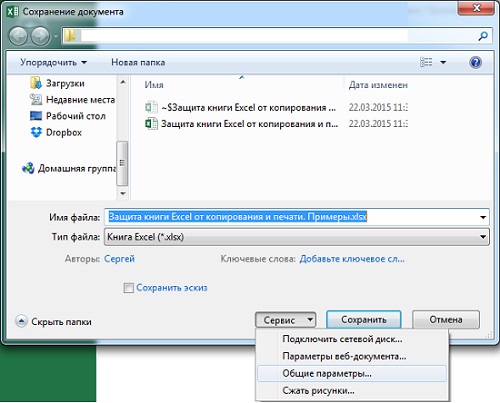 Рис. 1. Доступ к меню Общие параметры при сохранении книги ExcelВ открывшемся окне Общие параметры (рис. 2) задайте Пароль для изменения и кликните на Рекомендовать доступ только для чтения. Кликните Ok, повторите ввод пароля, и сохраните книгу. Если появится окно Книга с таким именем уже существует, заменить ее? Кликните Да.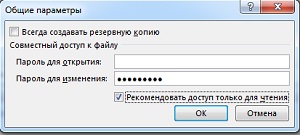 Рис. 2. Задание пароля для изменения книги в окне Общие параметрыОтключение в рабочей книге команды Сохранить какВ предыдущем разделе вы научились не давать возможность пользователям сохранить книгу поверх вашей, но хитрые пользователи могут сохранить копию книгу в другом месте.  Чтобы отключить эту возможность, потребуется код VBA.Событие Before Save, которое вы будете использовать в следующем коде, было впервые создано в Excel 97. Как предполагает его имя, это событие происходит перед сохранением рабочей книги, позволяя вам поймать действия пользователя еще перед этим фактом, выдать предупреждение и запретить Excel сохранять файл.Перед тем как пытаться выполнить следующий трюк, обязательно сначала сохраните рабочую книгу в формате с поддержкой макросов *.xlsm. Если вы напишете этот код до того, как сохраните книгу, то не сможете более сохранять изменения. Чтобы написать код, откройте рабочую книгу и пройдите по меню Разработчик –> Visual Basic. В окне Microsoft Visual Basic for Applications перейдите в окно Project – VBAProject. Если нужно раскройте строку VBAProject (Защита книги Excel от копирования и печати. Примеры) и правой кнопкой мыши щелкните на значке ЭтаКнига. Выберите опцию View Code (рис. 3). Откроется окно Защита книги Excel от копирования и печати. Примеры.xlsx - Эта книга (Code). Это окно частного модуля для объекта ЭтаКнига. Это важно, и вы не добьетесь цели, если запишите код в обычном модуле.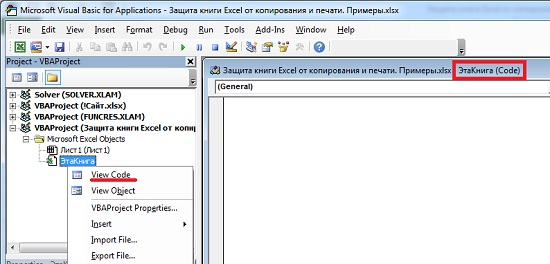 Рис. 3. Открыто окно частного модуля для объекта ЭтаКнигаВведите следующий код (рис. 4) и нажмите сочетание клавиш Alt+Q, чтобы вернуться в Excel.Option ExplicitPrivate Sub workbook_BeforeSave(ByVal SaveAsUI As Boolean, Cancel As Boolean)Dim lReply As Long  If SaveAsUI = True Then      lReply = MsgBox("Sorry, you are not allowed to save this workbook as another name. " _                     & "Do you wish to save this workbook.", vbQuestion + vbOKCancel)     Cancel = (lReply = vbCancel)   If Cancel = False Then Me.Save     Cancel = True  End IfEnd Sub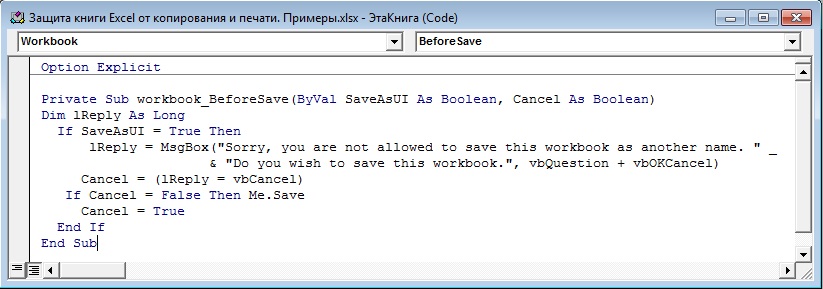 Рис. 4. Код в частном модуле ЭтаКнигаПроверьте, что получилось. Выберите команду Файл –> Сохранить как, вы увидите сообщение о том, что эту книгу запрещено сохранять под другим именем (рис. 5).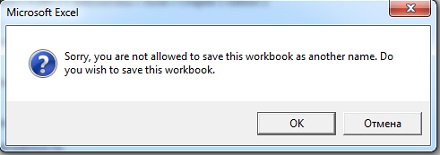 Рис. 5. Сообщение о запрете на сохранение книги под другим именемОчень хитрые пользователи могут открыть редактор VBA, удалить код, и сохранить книгу в другом месте или с другим именем.Запрет печати рабочей книгиИтак, вы запретили сохранение книги, копирование книги в другое место, но пользователи всё еще могут распечатать данные. При помощи события Excel Before Print можно отследить и предупредить действия пользователя. Как и ранее, откройте окно частного модуля для объекта ЭтаКнига и введите код:Private Sub workbook_BeforePrint(Cancel As Boolean)    Cancel = True    MsgBox "Выводить эту рабочую книгу на печать нельзя", vbInformationEnd SubЗакончив ввод кода, нажмите сочетание клавиш Alt+Q, чтобы вернуться в Excel. Теперь каждый раз, когда пользователи будут пытаться напечатать эту рабочую книгу, ничего не случится. Строка сообщения MsgBox не обязательна, но всегда полезно включать ее, хотя бы для того, чтобы проинформировать пользователя.Если вы хотите, чтобы пользователи не могли печатать только определенные листы в книге, вместо предыдущего кода используйте следующий:Option ExplicitPrivate Sub workbook_BeforePrint(Cancel As Boolean)    Select Case ActiveSheet.Name        Case "Sheet1", "Sheet2"            Cancel = True            MsgBox "Выводить этот рабочий лист на печать нельзя", vbInformation    End SelectEnd SubОбратите внимание, что печать будет остановлена только для листов Sheet1 и Sheet2. Конечно, имена листов вашей рабочей книги могут быть любыми. Чтобы добавить их в список кода, запишите их в кавычках, разделяя запятыми. Если вы хотите запретить печать только одного листа, укажите только одно название в кавычках, не ставя запятую.У хитрых пользователей всё еще останется возможность сделать скриншот экрана с вашей засекреченной книгой. К сожалению, пользователи могут обойти эту защиту и иным путем. Им достаточно полностью отключить макросы. Для этого нужно пройти по меню Файл –> Параметры –> Центр управления безопасностью, и кликнуть на кнопке Параметры центра управления безопасностью. В открывшемся окне перейти на складку Параметры макросов и поставить переключатель в позицию Отключить все макросы без уведомления. С другой стороны, если в электронной таблице будут находиться и полезные для них макросы, пользователи, вероятно, включат использование макросов. Описанные трюки представляют собой просто удобную возможность и не обеспечивают мощной защиты данных.